Η κυρά Σαρακοστή1. Χρωματίζω την κυρά Σαρακοστή και μετά την περιγράφω.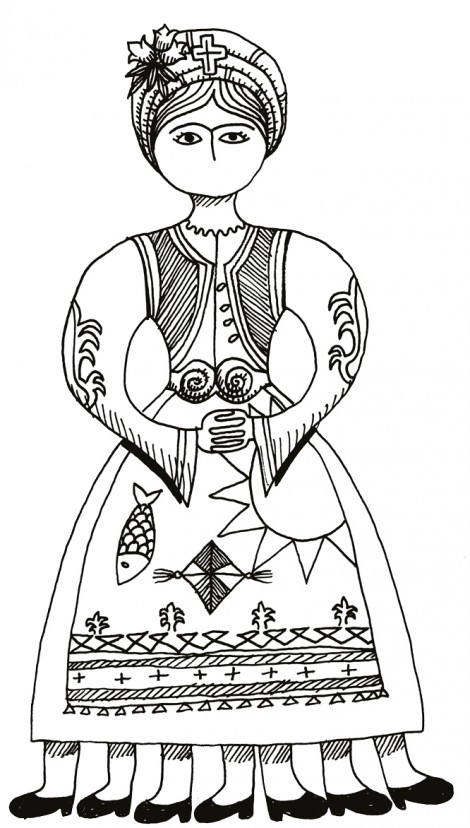 3. Συμπληρώνω τα κενά με τις πιο κάτω λέξεις και διαβάζω.    (πόδια, στόμα, τυρί, μύτη, λαχανικά, Σαρακοστή, ρύζι)        Είμαι η κυρά ………………………………,	     δεν έχω …………….., δεν έχω ………………...  	     έχω, όμως, εφτά ……………………..!Δεν τρώω πολύ,δεν θέλω γάλα ή ……………………!Τρώω ………………...,  μακαρόνια, μήλα, ..…………………….,  φασόλια.4. α)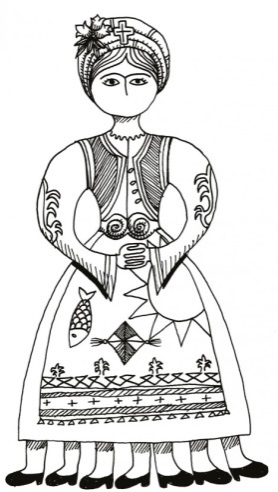 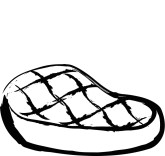 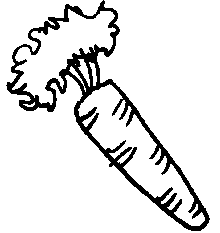 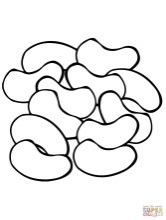 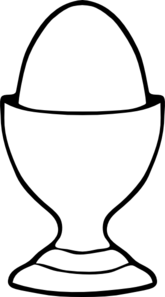 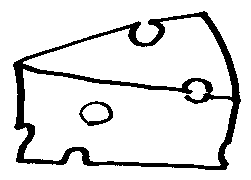 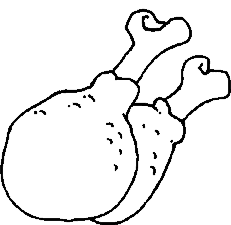 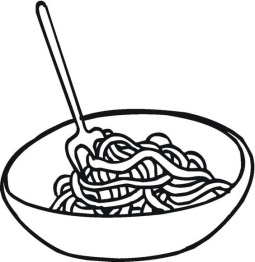 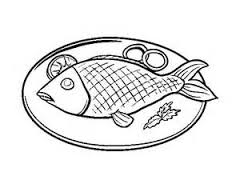 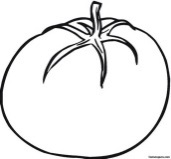 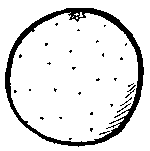 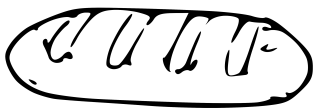  β) Ζωγράφισε τι άλλο τρώει η κυρά Σαρακοστή.5.  Συμπληρώνω το σταυρόλεξο.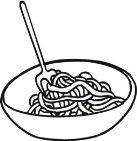 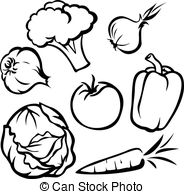 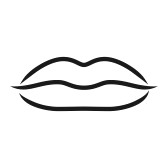 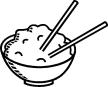 \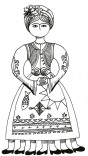 1234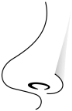 5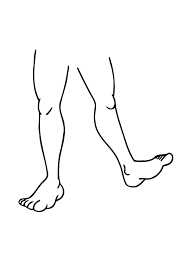 67